PETEK, 8.5.2020 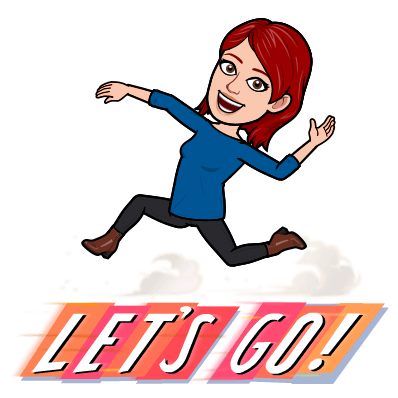 ŠPORT:POHOD (čas za pošiljanje je do petka, 15.5.2020!MATEMATIKA:Poglej si priponko in jo prepiši. Pazi, da zapišeš vsako številko v svoj kvadratek v zvezku, ne stiskaj.Reši naloge v delovnem zvezku na strani 81. Preberi tudi vse besedilo na tej strani.SLOVENŠČINA (2 URI):Vid Pečjak: Drejček in trije marsovčkiOdlomek poišči v berilu in ga trikrat natančno preberi.Preberi tudi besedilo, v katerem je predstavljen avtor.Če si naletel na neznano besedo, njeno razlago poišči v okvirčku ob besedilu (Stvarna pojasnila).Po branju preberi vprašanja, ki so v berilu in nanje ustno odgovori.V zvezek napiši naslov in avtorja, ilustriraj en prizor, ki ti je bil najljubši.GLASBENA UMETNOST:Preberi besedilo o LJUDSKIH GLASBILIH (tudi ta so del kulturne dediščine) v SDZ na str. 81 in poglej si posnetke in naloge na Radovednih pet:https://www.radovednih-pet.si/vsebine/rp4-gum-sdz-osn/#Besedilo pesmi Lončeni bas je v SDZ na str. 85.Nekaj o ljudskih glasbilih najdeš tudi na:http://muzikologija.ff.uni-lj.si/ptg/1/Instrumenti1/LjudskaGlasbila_FolkInstruments1.html